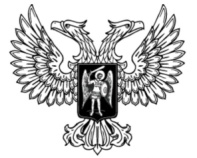 ДонецкАЯ НароднАЯ РеспубликАЗАКОНО ВНЕСЕНИИ ИЗМЕНЕНИЙ В ЗАКОН ДОНЕЦКОЙ НАРОДНОЙ РЕСПУБЛИКИ «О СОЦИАЛЬНОЙ ЗАЩИТЕ ЧЛЕНОВ СЕМЕЙ ЛИЦ, ПОГИБШИХ ПРИ ЗАЩИТЕ ДОНЕЦКОЙ НАРОДНОЙ РЕСПУБЛИКИ»Принят Постановлением Народного Совета 18 декабря 2020 годаСтатья 1Внести в Закон Донецкой Народной Республики от 5 октября 2018 года 
№ 256-IНС «О социальной защите членов семей лиц, погибших при защите Донецкой Народной Республики» (опубликован на официальном сайте Народного Совета Донецкой Народной Республики 6 октября 2018 года) следующие изменения:1) в статье 1 слова «и не имеющих статуса военнослужащих» заменить словами «и не являвшихся военнослужащими»;2) статью 2 изложить в следующей редакции:«Статья 2К членам семьи погибшего относятся:1) супруга (супруг), состоявшая (состоявший) на день гибели в зарегистрированном браке с погибшим;2) родители, в том числе усыновители; 3) дети, в том числе рожденные в течение десятимесячного срока после гибели, а также усыновленные, не достигшие возраста 18 лет, или старше указанного возраста, если они стали инвалидами до достижения ими возраста 18 лет, а также дети, обучающиеся в образовательных организациях по очной форме обучения, - до окончания обучения, но не более чем до достижения ими возраста 23 лет;4) лица, находившиеся на иждивении погибшего лица, и лица, к ним приравненные.»;3) статью 3 изложить в следующей редакции:«Статья 3Члены семьи погибшего имеют право на получение льготы в виде освобождения от оплаты жилищно-коммунальных услуг в пределах норм потребления, установленных Правительством Донецкой Народной Республики»;4) в статье 5 слова «За вдовами (вдовцами)» заменить словами «За супругой (супругом), состоявшей (состоявшем) на день гибели в зарегистрированном браке с погибшим,»;5) дополнить статьей 6 следующего содержания:«Статья 6До принятия Правительством Донецкой Народной Республики нормативного правового акта, предусмотренного статьей 3 настоящего Закона, применяются нормы потребления жилищно-коммунальных услуг, предусмотренные действующим законодательством, применяемым на территории Донецкой Народной Республики в части, не противоречащей Конституции Донецкой Народной Республики.».Глава Донецкой Народной Республики					   Д.В. Пушилинг. Донецк25 декабря 2020 года№ 221-IIНС